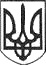 РЕШЕТИЛІВСЬКА МІСЬКА РАДАПОЛТАВСЬКОЇ ОБЛАСТІ(сьома сесія восьмого скликання)РІШЕННЯ25 травня 2021 року								№ 418-7-VIII Про реорганізацію Лобачівського закладу загальної середньої освіти І-ІІ ступенів з дошкільним підрозділом Решетилівської міської ради шляхом приєднання до Малобакайського закладу загальної середньої освіти І-ІІІ ступенів Решетилівської міської радиВідповідно до частини першої статті 143 Конституції України, статей 104, 105, 106, 107 Цивільного кодексу України, керуючись пунктом 30 частини першої статті 26 Закону України ,,Про місцеве самоврядування в Україні”,        статтею 25, частиною другою статті 66 Закону України ,,Про освіту”, Законом України ,,Про державну реєстрацію юридичних осіб, фізичних осіб-підприємців та громадських формувань”, зважаючи на демографічну ситуацію по території обслуговування Лобачівського ЗЗСО І-ІІ ступенів з дошкільним підрозділом, враховуючи низьку наповнюваність класів учнями, з метою підвищення якості освіти, економічної ефективності функціонування закладів загальної середньої освіти на території громади, Решетилівська міська радаВИРІШИЛА:	1. Реорганізувати Лобачівський заклад загальної середньої освіти І-ІІ ступенів з дошкільним підрозділом Решетилівської міської ради (код ЄДРПОУ 23542241) шляхом приєднання до Малобакайського закладу загальної середньої освіти І-ІІІ ступенів Решетилівської міської ради (код ЄДРПОУ 23280404).	2. Створити комісію з реорганізації Лобачівського закладу загальної середньої освіти І-ІІ ступенів з дошкільним підрозділом Решетилівської міської ради та затвердити її склад згідно додатку.	3. Голові комісії з реорганізації Лобачівського закладу загальної середньої освіти І-ІІ ступенів з дошкільним підрозділом Решетилівської міської ради Павлинському Г.Я. повідомити державного реєстратора про прийняте рішення щодо реорганізації Лобачівського закладу загальної середньої освіти І-ІІ ступенів з дошкільним підрозділом Решетилівської міської ради та подати йому в установленому законодавством порядку необхідні документи для внесення до Єдиного державного реєстру юридичних осіб, фізичних осіб-підприємців та громадських формувань відповідних записів.	4. Комісії з реорганізації Лобачівського закладу загальної середньої освіти І-ІІ ступенів з дошкільним підрозділом Решетилівської міської ради:	1) провести процедуру реорганізації відповідно до вимог чинного законодавства;2) надати на затвердження передавальні акти в порядку, передбаченому частинами другою, третьою статті 107 Цивільного кодексу України.	5. Встановити строк заявлення кредиторами своїх вимог до Лобачівського закладу загальної середньої освіти І-ІІ ступенів з дошкільним підрозділом Решетилівської міської ради два місяці з дня оприлюднення повідомлення про рішення щодо припинення юридичної особи.	6. Визнати Малобакайський заклад загальної середньої освіти І-ІІІ ступенів Решетилівської міської ради (код ЄДРПОУ 23280404) правонаступником прав та обов’язків Лобачівського закладу загальної середньої освіти І-ІІ ступенів з дошкільним підрозділом Решетилівської міської ради (код ЄДРПОУ 23542241).	7. Начальнику відділу освіти Решетилівської міської ради Костогриз А.М. повідомити директора Лобачівського закладу загальної середньої освіти І-ІІ ступенів з дошкільним підрозділом Решетилівської міської ради Лобач Н.І. про зміну істотних умов праці та можливе наступне вивільнення відповідно до статей 32 та 492 Кодексу Законів про працю України.8. Директору Лобачівського закладу загальної середньої освіти І-ІІ ступенів з дошкільним підрозділом Решетилівської міської ради Лобач Н.І. забезпечити попередження працівників закладу освіти про зміну істотних умов праці та можливе наступне вивільнення відповідно до статей 32 та 492 Кодексу Законів про працю України.9. Директору Малобакайського закладу загальної середньої освіти І-ІІІ ступенів Решетилівської міської ради Павлинському Г.Я. у порядку, встановленому чинним трудовим законодавством України, вжити заходів організаційно-кадрового характеру стосовно працівників Лобачівського закладу загальної середньої освіти І-ІІ ступенів з дошкільним підрозділом Решетилівської міської ради у зв’язку з реорганізацією, змінами в організації праці цього закладу.10. Контроль за виконанням даного рішення покласти на постійну комісію з питань освіти, культури, спорту, соціального захисту та охорони здоров’я (Бережний В.О.).Міський голова									О.А. ДядюноваДодаток до рішення Решетилівської міської радивосьмого скликання 25травня 2021 року №418-7-VIII(7 сесія)Складкомісії з реорганізації Лобачівського закладу загальної середньої освітиІ-ІІ ступенів з дошкільним підрозділом Решетилівської міської радиПавлинський Григорій Якович		голова комісії, директор Малобакайського ЗЗСО І-ІІІ ступенів Лобач Наталія Іванівна		заступник голови комісії, директор Лобачівського ЗЗСО І-ІІ ступенів з дошкільним підрозділомЧлени комісії:Варшавська Лілія Анатоліївна 		головний бухгалтер відділу освітиДмитренко Юлія Юріївна			юрисконсульт відділу освітиКостогриз Алла Миколаївна			начальник відділу освіти Купенко Ольга Анатоліївна 			головний спеціаліст відділу освіти Міський голова									О.А. Дядюнова 